Magyar Rendőrmúzeum Baráti Köre Kulturális Egyesület                         és aSzeretettel meghívunk és várunk partnereddel együtt 2019.július 26. (péntek) 16.00 órai kezdettel az Erdőtelki Pintér-tanyán tartandó lecsófőző versenyreMeghívottak:Magyar Rendőrmúzeum Baráti Köre és az IPA Magyar Szekció tagjai, szimpatizánsai.Megmérettették magukat az elmúlt években:     Csintalan István és fia (Zaránk)                                       /Néhai/ Domoszlai Béla/Halmajugra/és barátai                  Polacsek Anikó ( Eger)                                                      Pókos József (Investing Kft., Érd)Horváth László és csapata (Kál) )                                      Riba Attila (Budapest) és csapataiDr.Lukács Gusztáv/Jászszentandrási IPA/Dr.Bodrogi István / Pásztó/Pintér tanya  (Erdőtelek)Németh Zita/ CsendőrI/  Tóth Csaba/CsendőrII/ A nevezési díj nincs!Új jelentkező: Makra Sándor/Szeged/ Szigili János / Heves/BRFK IPA /Budapest/Kérjük a versenyzőket, hogy 6 személy részére készítsék el remekművüket.A versenyhez szükséges bográcsról és kellékekről valamint a melegítéshez szükséges tüzelőanyagról a versenyzőnek kell gondoskodniuk!A Lecsófőző verseny zsűri:A Szabadtűzi Lovagrend gasztronómiai szaktekintélyei.Az első három helyezett a lecsókészítés mestere arany, ezüst és bronz fokozatát kapja és arra érdemesek oklevelet és egyéb ajándéktárgyat. A kenyérről, evőeszközről, italról mi gondoskodunk.A zenét szolgáltatja Seres Barnabás (Muckó).Részvételi szándékot feltétlenül jelezd vissza a létszám megjelölésével 2019. július10.-ig a Baráti Kör és a Heves Megyei IPA címein.Heves, 2019.április 12.ü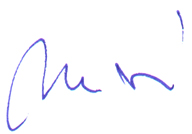 Dr. Francsics OttóA verseny támogatói:Holló János Bence (Salgótarján)Kazinczy János (KAZY-KER) ( Eger)Stickl János( Budapest)Grimplinyi Sándor ( Heves)Pintér tanya (Erdötelek)Csintalan István és fia ( Zaránk)Ari János(Szarvas)Makra Sándor/ Szeged/                                          Horváth József /Heves/InternationalPoliceAssociationNEMZETKÖZI RENDŐRSZÖVETSÉGMagyar SzekcióHeves Megyei Szervezete3360 Heves, Erzsébet tér 1.Email: grobi@heves.police.huwww. hevesipa.hu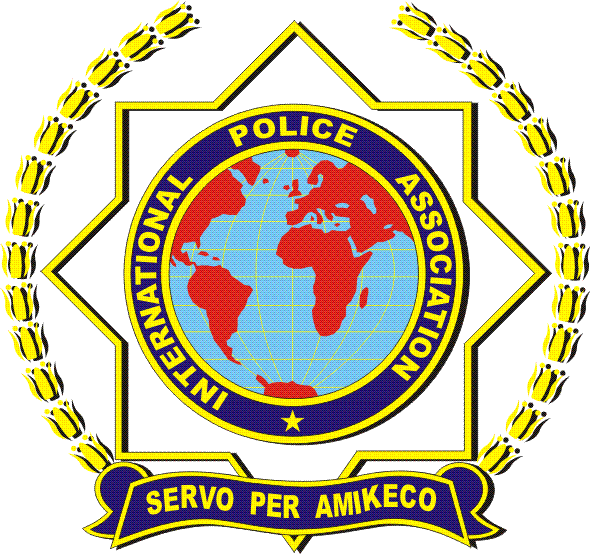 